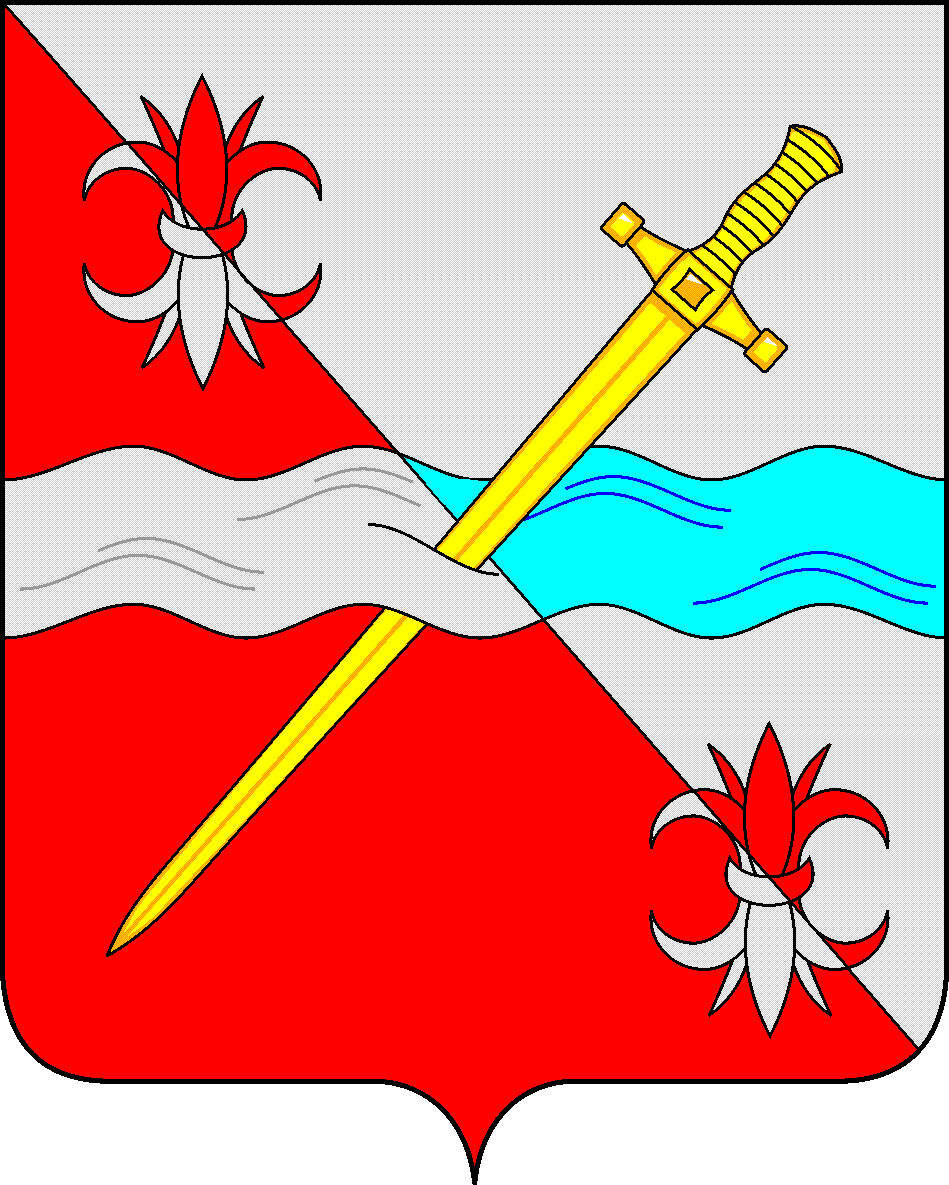 СОВЕТдепутатов Советского городского округа Ставропольского края РЕШЕНИЕ14 октября 2021 г.                                                                                       № 492г.ЗеленокумскО внесении изменений в состав постоянных комиссий Совета депутатов Советского городского округа Ставропольского края В соответствии с Федеральным законом от 6 октября 2003г. № 131-ФЗ «Об общих принципах организации местного самоуправления в Российской Федерации», на основании постановления территориальной избирательной комиссии Советского района Ставропольского края от 09 августа 2021 года № 11/50, Совет депутатов Советского городского округа Ставропольского края 	РЕШИЛ:1. В связи с досрочным сложением полномочий вывести из состава постоянных комиссий Совета депутатов Советского городского округа Ставропольского края по правовым вопросам и местному самоуправлению, по социальной политике и работе с населением Гордеева Владимира Ивановича. 2. Ввести в состав постоянной комиссии Совета депутатов Советского городского округа Ставропольского края по промышленности, строительству и коммунальному хозяйству Кучеренко Татьяну Викторовну.	3. Настоящее решение вступает в силу со дня принятия.Председатель Совета депутатовСоветского городского округаСтавропольского края 		                                                             В.П. Немов